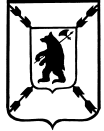 ЯРОСЛАВСКАЯ   ОБЛАСТЬАДМИНИСТРАЦИЯ  ПОШЕХОНСКОГО  МУНИЦИПАЛЬНОГО  РАЙОНАР А С П О Р Я Ж Е Н И Е _____24. 03. 2021________                                                                 № __28_О Плане проведения экспертизы муниципальных нормативных правовых актовВ соответствии с Федеральным законом от 06.10.2003 № 131-ФЗ «Об общих принципах организации местного самоуправления в Российской Федерации», Законом Ярославской области от 26.12.2014 № 93-з «О порядке проведения оценки регулирующего воздействия проектов нормативных правовых актов Ярославской области, проектов муниципальных нормативных правовых актов и экспертизы нормативных правовых актов», постановлением Администрации Пошехонского муниципального района  №159 от 12.03.2020 "Об утверждении Порядка проведения оценки регулирующего воздействия проектов муниципальных нормативных правовых актов, процедуры урегулирования разногласий, выявленных в ходе проведения оценки регулирующего воздействия проектов нормативных правовых актов и экспертизы муниципальных нормативных правовых актов, затрагивающих вопросы осуществления предпринимательской и инвестиционной деятельности" 1.Утвердить План проведения экспертизы муниципальных нормативных правовых актов Пошехонского муниципального района, затрагивающих вопросы осуществления предпринимательской и (или) инвестиционной деятельности, на  1-е  полугодие  2021 год (Приложение).2. Контроль за исполнением распоряжения возложить на Первого заместителя Главы Администрации муниципального района Глоба В.И.  .3.   Распоряжение вступает в силу с момента подписания.Глава Пошехонского муниципального района                                                               Н.Н. Белов   Приложение к распоряжению Администрации  Пошехонского муниципального районаот _24.  03.  2021__№ _28 План 
проведения экспертизы муниципальных нормативных правовых актов  Пошехонского  муниципального района, затрагивающих вопросы осуществления предпринимательской и (или) инвестиционной деятельности,
на  1 -е полугодие  2021 год№ п/пРеквизиты муниципального нормативного правового актаНаименование ответственного за проведение экспертизыДата проведения экспертизы1.Решение Собрания Депутатов Пошехонского муниципального района от 27.01.2010 № 153 «О  Положении о муниципальном земельном контроле»Отдел архитектуры, имущественных и земельных отношений Администрации муниципального района Март – апрель 2021 года2Постановление  Администрации Пошехонского муниципального района  25.02.2019 «Об утверждении Порядка распоряжения имуществом, включенного в перечень имущества предназначенного для  предоставления во владение  или пользование субъектам малого и среднего предпринимательства и организациям, образующим инфраструктуру  поддержки субъектов малого и среднего предпринимательства» Отдел архитектуры, имущественных и земельных отношений Администрации муниципального районаМай-июнь 2021 года